Автономный пожарный           извещатель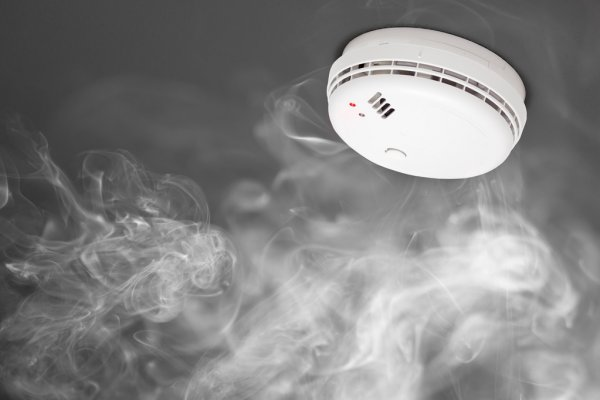 	За счет применения автономных пожарных извещателей удается сократить количество погибших в жилых домах.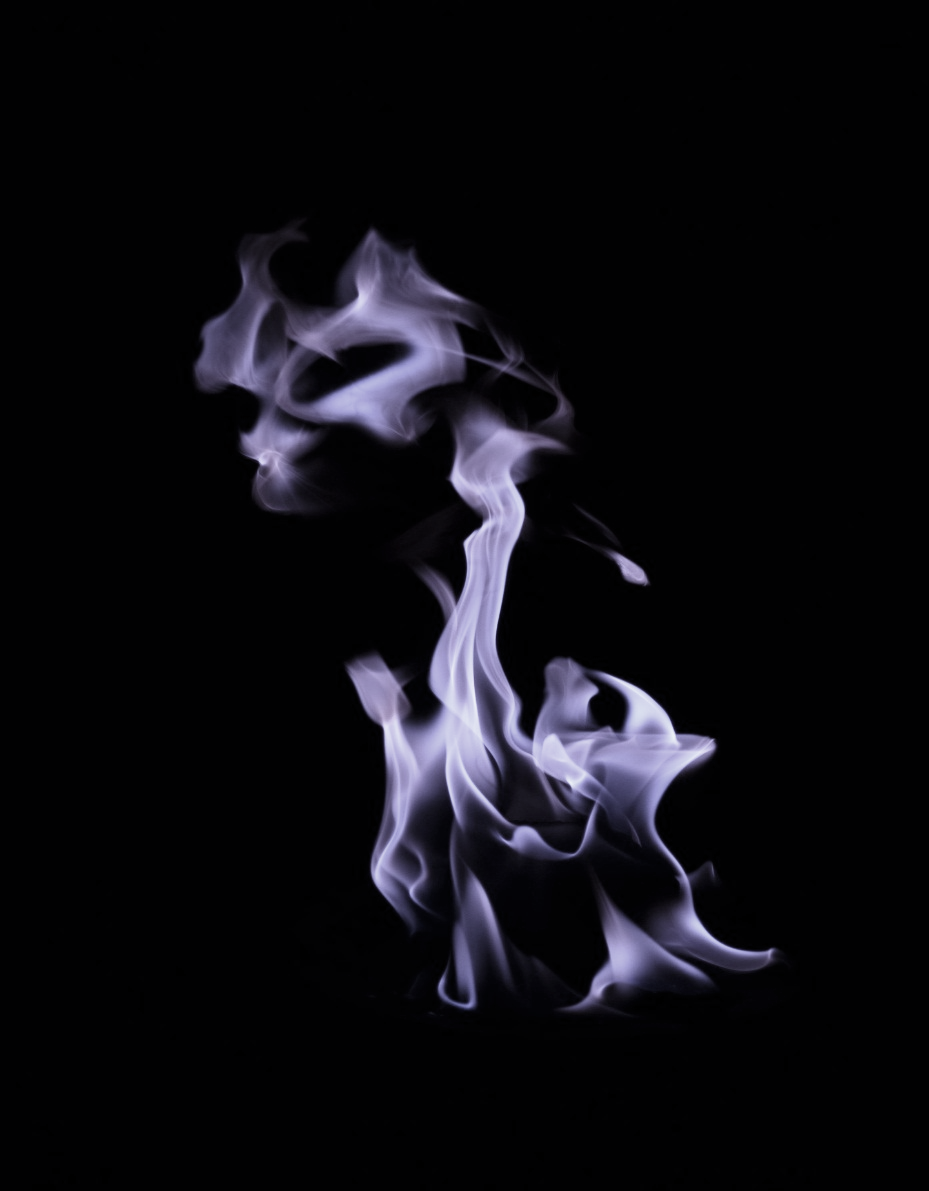 Извещатель абсолютно безопасен, экологичен, незаметен и чрезвычайно важен.Инструктор противопожарной профилактики пожарной части Государственной противопожарной службы ПЧ (поселок Солнечный)филиала казенного учреждения ХМАО-Югры «Центроспас-Югория»по Сургутскому району Е.А. Шибакова  